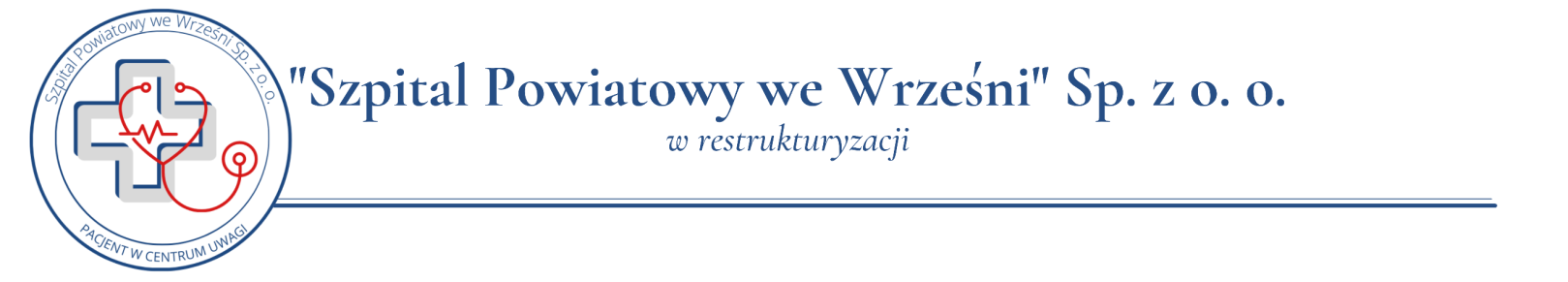 ZAPYTANIE OFERTOWENr sprawy: 003Z/2023„Szpital Powiatowy we Wrześni” Sp. z o.o. w restrukturyzacji, ul. Słowackiego 2, 62-300 Września zaprasza do złożenia oferty zgodnie z niniejszym zapytaniem ofertowym.Zamówienie dotyczy realizacji zadania o wartości poniżej 130 000 zł netto i jest udzielane zgodnie z zachowaniem zasady konkurencyjności i zasadą przejrzystości. Zamówienie nie podlega przepisom ustawy z dnia 11 września 2019 r. – Prawo zamówień publicznych (Dz. U. z 2022 r. poz. 1710 z późn. zm.) z uwagi na fakt, iż jego wartość jest mniejsza od kwoty wskazanej w art. 2 ust. 1 pkt. 1.Tytuł zamówienia: „Usługa nadzoru, konserwacji i napraw dźwigów hydraulicznych zlokalizowanych w budynkach Szpitala Powiatowego we Wrześni”Rodzaj zamówienia: usługa.Opis przedmiotu zamówienia:Przedmiotem zamówienia jest usługa nadzoru, konserwacji i napraw dźwigów hydraulicznych zlokalizowanych w budynkach Szpitala Powiatowego we Wrześni.Zakres wykonywanych prac i ich częstotliwość, zgodnie z wymogami obowiązujących przepisów i dokumentacją techniczną urządzeń, będzie obejmować w szczególności:prowadzenie przeglądów i konserwacji w zakresie ustalonym przez producenta (minimum 1 raz w miesiącu),utrzymanie w ruchu, w stanie zapewniającym bezpieczne użytkowanie, zleconych do konserwacji dźwigów, z wyjątkiem postojów niezbędnych do wykonywania czynności konserwacyjnych lub naprawy dźwigów,całodobowe przyjmowanie zgłoszeń i usuwanie zaistniałych awarii przez 7 dni w tygodniu, w sytuacji nagłej awarii, przybycie ekipy remontowej w czasie nie dłuższym niż 4 godziny od zgłoszenia awarii, usunięcie awarii w ciągu 24 godzin,całodobowe pogotowie dźwigowe (dotyczy w szczególności tzw. uwolnień osób),zgłaszanie urządzeń do  badań UDT,wykonywanie pomiarów i badań instalacji elektrycznych dźwigów,przeglądy zespołów i części dźwigowych (m. in. zespołów hydrauliki dźwigowej, aparatury sterującej i wykonawczej, stanu elementów nośnych, działania kontaktów bezpieczeństwa, rygli, wyłączników krańcowych),czyszczenie i smarowanie elementów dźwigów, czyszczenie podszybia i maszynowni,regulacje i usuwanie usterek elektromechanicznych (kontaktów bezpieczeństwa, urządzeń regulujących drzwi),powiadomienie Zleceniodawcy o stwierdzonych przypadkach dewastacji, kradzieży, lub wadliwej eksploatacji dźwigu, zwłaszcza gdy może to mieć wpływ na bezpieczeństwo pracy urządzenia,reprezentowanie Zleceniodawcy podczas kontroli prowadzonych przez Urząd Dozoru Technicznego,przestrzeganie terminów badań kontrolnych i konserwacyjnych dźwigów,wyprzedzające informowanie Zleceniodawcy o stanie konserwowanego urządzenia oraz konieczność wykonania prac remontowych, naprawczych, modernizacyjnych itp.,prowadzenie dziennika konserwacji,współudział oraz doradztwo techniczne w zakresie usprawniania dźwigów,wykonywanie napraw zleconych przez Zamawiającego i uczestniczenie w odbiorach prac wykonywanych przez podmioty trzecie,zawiadamianie UDT o każdym wykonaniu naprawy wymagającej badań nadzwyczajnych przez inspektorów UDT,przekazywanie Zamawiającemu kart konserwacji i kontroli ruchu urządzenia oraz potwierdzenia wykonania naprawy.W przypadku wystąpienia awarii lub uszkodzenia dźwigu wykraczającego poza zakres konserwacji, naprawa dźwigu dokonana będzie:gdy wartość usługi nie będzie przekraczać kwoty 5 tys. zł netto – na podstawie zlecenia pisemnego lub telefonicznego wydanego przez osoby upoważnione przez Zamawiającego,gdy wartość usługi będzie mieścić się w granicach od 5 tys. zł netto do 25 tys. zł. netto – na podstawie pisemnego zlecenia przekazanego przez Zamawiającego, po przedstawieniu przez Wykonawcę oferty naprawy zawierającej opis usterki oraz szczegółowy kosztorys naprawy z uwzględnieniem kosztów części (szczegółowa specyfikacja) i robocizny,w przypadku przekroczenia kwoty 25 tys. zł netto do 130 tys. zł netto Zamawiający zastrzega sobie możliwość przeprowadzenia procedury wyboru w wyniku której wybrany zostanie inny podmiot wykonujący naprawę w oparciu o publiczne zapytanie ofertowe. W takim przypadku odbiór prac od podmiotu wykonującego naprawę musi nastąpić przy udziale Wykonawcy.Wykaz urządzeń dźwigowych:Dźwig hydrauliczny, osobowyTyp OB1325H LIFT SERVICE SA Lublin, nr H12-6380Ilość przystanków – 4Rok zainstalowania – 2012 Miejsce zainstalowania – przychodnia, Szpital Powiatowy we Wrześni, ul. Słowackiego 2Dźwig hydrauliczny, osobowyZEDEX Poznań, nr 066/2012Ilość przystanków – 3Rok włączenia do eksploatacji – 2015 Miejsce zainstalowania – szpital, budynek „D”, Szpital Powiatowy we Wrześni, ul. Słowackiego 2Dźwig hydrauliczny, osobowyZEDEX Poznań, nr 067/2012Ilość przystanków – 3 Rok włączenia do eksploatacji – 2015Miejsce zainstalowania – szpital, budynek „D”, Szpital Powiatowy we Wrześni, ul. Słowackiego 2Dźwig hydrauliczny, osobowyTyp HB 1500AA, nr PO778 PROLIFT Sp. z o. o. PoznańIlość przystanków – 6Rok włączenia do eksploatacji – 2001Miejsce zainstalowania – Szpital Powiatowy we Wrześni, ul.  Warszawska 20Dźwig hydrauliczny, osobowyQ=1500 kg, nr PO6H0648, Przedsiębiorstwo Usługowo – Handlowo - Produkcyjne „PILAWA”Ilość przystanków – 6Rok włączenia do eksploatacji – 2006Miejsce zainstalowania – Szpital Powiatowy we Wrześni, ul. Warszawska 20Termin wykonania zamówienia:Umowa zostanie zawarta na okres 24 miesięcy – od 01.03.2023r. do 28.02.2025r.Opis sposobu obliczania ceny:Cena oferty (wartość brutto) uwzględnia wszystkie zobowiązania Wykonawcy, musi być podana w PLN cyfrowo i słownie, z dokładnością do dwóch miejsc po przecinku, z wyodrębnieniem należnego podatku VAT – jeżeli występuje. Cena podana w ofercie powinna obejmować wszystkie koszty i składniki związane z wykonaniem zamówienia (np. dojazdy, smary, oleje do smarowania, bezpieczniki itp.).Cena całej oferty winna wynikać z iloczynu ceny konserwacji miesięcznej i ilości miesięcy (24 m-ce).Cena może być tylko jedna.Jeżeli złożona zostanie oferta, której wybór prowadziłby do powstania obowiązku podatkowego Zamawiającego zgodnie z przepisami o podatku od towarów i usług w zakresie dotyczącym wewnątrzwspólnotowego nabycia towarów, Zamawiający w celu oceny takiej oferty dolicza do przedstawionej w niej ceny podatek od towarów i usług, który miałby obowiązek wpłacić zgodnie z obowiązującymi przepisami.Kryterium wyboru oferty:Oferty zostaną ocenione przez Zamawiającego w oparciu o następujące kryterium:Cena ofertowa brutto za wykonanie przedmiotu zamówienia.Cena to wartość wyrażona w jednostkach pieniężnych uwzględniająca podatek VAT oraz podatek akcyzowy, jeżeli na podstawie odrębnych przepisów sprzedaż podlega obciążeniu podatkiem VAT oraz podatkiem akcyzowym.Punkty przyznawane za kryterium będą liczone wg następującego wzoru:Oferta z najniższą ceną otrzyma 100 pkt., inne proporcjonalnie mniej według wzoru:   	           	       	     najniższa cena bruttoOcena punktowa (C) = ------------------------------------------------- x 100 %                                       		    	 cena brutto badanej ofertyInformacje o sposobie porozumiewania się zamawiającego z WykonawcamiW niniejszym postępowaniu komunikacja Zamawiającego z Wykonawcami odbywa się przy użyciu środków komunikacji elektronicznej, za pośrednictwem:Platformy on-line działającej pod adresem https://platformazakupowa.pl/pn/szpital_wrzesnia;poczty elektronicznej:  ezawiska@szpitalwrzesnia.home.pl, (z zastrzeżeniem, iż oferta oraz wszystkie dokumenty na wezwanie Zamawiającego należy przekazać  wyłącznie za pomocą powyższej Platformy). Korzystanie z Platformy przez Wykonawcę jest bezpłatne.Na Platformie postępowanie prowadzone jest pod nazwą: „Usługa nadzoru, konserwacji i napraw dźwigów hydraulicznych zlokalizowanych w budynkach Szpitala Powiatowego we Wrześni”.Wykonawca przystępując do postępowania o udzielenie zamówienia publicznego, akceptuje warunki korzystania z Platformy określone w Regulaminie zamieszczonym na stronie internetowej www.platformazakupowa.pl oraz uznaje go za wiążący.Wykonawca zamierzający wziąć udział w postępowaniu musi posiadać konto na Platformie.Zamawiający określa następujące wymagania sprzętowo – aplikacyjne pozwalające na korzystanie z Platformy:stały dostęp do sieci Internet,posiadanie dowolnej i aktywnej skrzynki poczty elektronicznej (e-mail),komputer z zainstalowanym systemem operacyjnym Windows 7 (lub nowszym) albo Linux,zainstalowana dowolna przeglądarka internetowa - Platforma współpracuje                    z najnowszymi, stabilnymi wersjami wszystkich głównych przeglądarek internetowych (Internet Explorer 10+, Microsoft Edge, Mozilla Firefox, Google Chrome, Opera),włączona obsługa JavaScript oraz Cookies.Zamawiający dopuszcza następujący format przesyłanych danych: pliki o wielkości do 20 MB w formatach: .pdf, .doc, .docx., .xlsx, .xml.Zamawiający określa następujące informacje na temat kodowania i czasu odbioru danych:załączony i przesłany przez Wykonawcę za pomocą Platformy plik oferty wraz z załącznikami, nie jest dostępny dla Zamawiającego i przechowywany jest na serwerach Platformy w formie zaszyfrowanej, Zamawiający otrzyma dostęp do pliku dopiero po upływie terminu otwarcia ofert;oznaczenie czasu odbioru danych przez Platformę stanowi przyporządkowaną do dokumentu elektronicznego datę oraz dokładny czas (hh:mm:ss), widoczne przy  wysłanym dokumencie w kolumnie ”Data przesłania”;o terminie przesłania decyduje czas pełnego przeprocesowania transakcji pliku na Platformie.W postępowaniu, wszelkie oświadczenia, wnioski, zawiadomienia oraz informacje przekazywane są za pośrednictwem Platformy (karta ”Wiadomości”). Za datę wpływu oświadczeń, wniosków, zawiadomień oraz informacji przesłanych za pośrednictwem Platformy, przyjmuje się datę ich zamieszczenia na Platformie.Postępowanie o udzielenie zamówienia prowadzi się w języku polskim. Dokumenty sporządzone w języku obcym są składane wraz z tłumaczeniem na język polski.Sposób przygotowania ofertyWykonawca może złożyć tylko jedną ofertę. Treść oferty musi być zgodna z warunkami zamówienia określonymi w niniejszym Zapytaniu Ofertowym.Oferta oraz pozostałe oświadczenia i dokumenty, dla których Zamawiający określił wzory w formie formularzy, powinny być sporządzone zgodnie z tymi wzorami.Do przygotowania oferty zaleca się wykorzystanie wzorów formularzy przygotowanych przez Zamawiającego. W przypadku, gdy Wykonawca nie będzie korzystał 
z przygotowanego przez Zamawiającego wzoru, w treści oferty należy zamieścić wszystkie informacje wymagane we wzorze.Oferta musi być podpisana przez osoby upoważnione do reprezentowania Wykonawcy (Wykonawców wspólnie ubiegających się o udzielenie zamówienia).W przypadku gdy ofertę podpisuje pełnomocnik, do oferty należy dołączyć ORYGINAŁ lub kopię poświadczoną notarialnie, pełnomocnictwa udzielonego osobie podpisującej ofertę przez osobę prawnie upoważnioną do reprezentowania Wykonawcy.Oferta wraz ze stanowiącymi jej integralną część załącznikami musi być sporządzona 
w języku polskim i złożona pod rygorem nieważności w formie elektronicznej, za pośrednictwem Platformy oraz podpisana kwalifikowanym podpisem elektronicznym, podpisem zaufanym lub podpisem osobistym. Dopuszczalna jest również forma dokumentu w postaci – skanu dokumentu (oferta musi być podpisana w sposób umożliwiający identyfikację osoby podpisującej, podpis lub podpisy muszą być czytelne lub opatrzone pieczęciami imiennymi).Wykonawca składa ofertę za pośrednictwem Platformy Zakupowej. Instrukcje dla Wykonawcy dostępne są na Platformie Zakupowej pod adresem: https://platformazakupowa.pl. Miejsce, termin i sposób składania oferty:Oferty należy złożyć w terminie do dnia 08.02.2023r. do godz. 10:00 przy użyciu Platformy pod adresem: https://platformazakupowa.pl/pn/szpital_wrzesnia w zakładce „Oferty" zgodnie z instrukcjami wyświetlanymi na Platformie Zakupowej.Otwarcie ofert nastąpi w dniu 08.02.2023r. o godz. 10:15, za pośrednictwem Platformy, poprzez użycie aplikacji do szyfrowania ofert dostępnej na stronie https://platformazakupowa.pl.Oświadczenia i dokumenty, które należy dołączyć do oferty: Formularz ofertowy – Załącznik nr 1,Oświadczenie dotyczące spełniania warunków – Załącznik nr 2,Aktualny odpis z właściwego rejestru lub z centralnej ewidencji i informacji o działalności gospodarczej, w przypadku:podmiotów posiadających osobowość prawną jak i spółek prawa handlowego nieposiadających osobowości prawnej – wyciąg z Krajowego Rejestru Sądowego,osób fizycznych wykonujących działalność gospodarczą - zaświadczenie o wpisie do rejestru CEIDG (Centralna Ewidencja i Informacja o Działalności Gospodarczej),działalności prowadzonej w formie spółki cywilnej – umowa spółki cywilnej oraz zaświadczenie o wpisie do ewidencji działalności gospodarczej każdego ze wspólników,jeżeli w kraju, w którym wykonawca ma siedzibę lub miejsce zamieszkania lub miejsce zamieszkania ma osoba, której dokument dotyczy, nie wydaje się dokumentów, o których mowa wyżej, zastępuje się je dokumentem zawierającym odpowiednio oświadczenie wykonawcy, ze wskazaniem osoby albo osób uprawnionych do jego reprezentacji, lub oświadczenie osoby, której dokument miał dotyczyć, złożone przed notariuszem lub przed organem sądowym, administracyjnym albo organem samorządu zawodowego lub gospodarczego właściwym ze względu na siedzibę lub miejsce zamieszkania wykonawcy lub miejsce zamieszkania tej osoby.  Dokumenty, o których mowa powyżej,  powinny być wystawione nie wcześniej niż 6 miesięcy przed upływem terminu składania ofert. Pełnomocnictwo do podpisania ofert (oryginał lub kopia potwierdzona za zgodność z oryginałem przez notariusza) względnie do podpisania innych dokumentów składanych wraz z ofertą, o ile prawo do ich podpisania nie wynika z innych dokumentów złożonych wraz z ofertą.Dokumenty poświadczające posiadanie przez Wykonawcę właściwych uprawnień w zakresie wykonywania przeglądów dźwigów towarowych i osobowych.Ochrona danych osobowychMając na uwadze zapisy art. 13 ust. 1  i 2 Rozporządzenia Parlamentu Europejskiego i Rady (UE) 2016/679  z 27 kwietnia 2016 r. w sprawie ochrony osób fizycznych w związku z przetwarzaniem danych osobowych i w sprawie swobodnego przepływu takich danych oraz uchylenia dyrektywy 95/46/WE, zwanym dalej „RODO”,  poniżej przedstawiam informacje i  zasady przetwarzania danych osobowych przez  „Szpital Powiatowy” we Wrześni Sp. z o.o. w restrukturyzacji:Administrator danychAdministratorem Pani/Pana danych osobowych jest "Szpital Powiatowy we Wrześni" Sp. z o.o. w restrukturyzacji - reprezentowany przez Prezesa Zarządu z siedzibą przy ul. Słowackiego 2, 62-300 Września, tel.: 61 43 70 590.Inspektor Ochrony DanychWe wszelkich sprawach dotyczących przetwarzania danych osobowych przez Szpital można kontaktować się  z wyznaczonym w tym celu Inspektorem Ochrony Danych – Panią Izabelą Dropek na adres email:  idropek@szpitalwrzesnia.home.pl  lub pod numerem telefonu: 531-949-132.Cel przetwarzaniaPani/Pana dane osobowe będą przetwarzane przez Szpital w celu związanym z postępowaniem o udzielenie zamówienia publicznego.Przechowywanie danych:Pani/Pana dane osobowe będą przechowywane, zgodnie z art. 78 i 79 ustawy Pzp, oraz zgodnie z jednolitym rzeczowym wykazem akt obowiązującym w „Szpitalu Powiatowym we Wrześni” Sp. z o.o. w restrukturyzacji.Informacja o obowiązku podania danych: Obowiązek podania przez Panią/Pana danych osobowych bezpośrednio Pani/Pana dotyczących jest wymogiem ustawowym określonym w przepisach ustawy Pzp, związanym z udziałem w postępowaniu o udzielenie zamówienia publicznego; konsekwencje niepodania określonych danych wynikają z ustawy Pzp.Realizacja praw:na podstawie art. 15 RODO prawo dostępu do danych osobowych Pani/Pana dotyczących,na podstawie art. 16 RODO prawo do sprostowania Pani/Pana danych osobowych٭,na podstawie art. 18 RODO prawo żądania od administratora ograniczenia przetwarzania danych osobowych z zastrzeżeniem przypadków, o których mowa w art.. 18 ust. 2 RODO٭٭,prawo do wniesienia skargi do Prezesa Urzędu Ochrony Danych Osobowych, gdy uzna Pani/Pan, że przetwarzanie danych osobowych Pani/Pana dotyczących narusza przepisy RODO.Nie przysługuje Pani/Panu:w związku z art. 17 ust. 3 lit. b lub e RODO prawo do usunięcia danych osobowych,prawo do przenoszenia danych osobowych, o których mowa w art. 20 RODO,na podstawie art. 21 RODO prawo sprzeciwu, wobec przetwarzania danych osobowych, gdyż podstawą prawną przetwarzania Pani/Pana danych osobowych jest art. 6 ust. 1 lit. c RODO.Odbiorcy danych:Odbiorcami Pani/Pana danych osobowych będą osoby lub podmioty, którym udostępniona zostanie dokumentacja postępowania w oparciu o art. 18 oraz art. 74 ustawy z dnia 11 września 2019 r. – Prawo zamówień publicznych (Dz. U. z 2022 r. poz. 1710 z późn. zm.).W oparciu o Pani/Pana dane osobowe Administrator nie będzie podejmował zautomatyzowanych decyzji w tym decyzji będących wynikiem profilowania٭٭٭.٭    skorzystanie z prawa do sprostowania nie może skutkować zmiana wyniku postępowania o udzielenie zamówienia publicznego ani zmianą postanowień umowy w zakresie niezgodnym z ustawą Pzp, oraz nie może naruszać integralności protokołu oraz jego załączników.٭٭ prawo do ograniczenia przetwarzania nie ma zastosowania w odniesieniu do przechowywania, w celu zapewnienia korzystania ze środków ochrony prawnej lub w celu ochrony praw innej osoby fizycznej lub prawnej, lub z uwagi na ważne względy interesu publicznego Unii Europejskiej lub państwa członkowskiego.٭٭٭ profilowanie, oznacza dowolną formę zautomatyzowanego przetwarzania danych osobowych, które polega na wykorzystaniu danych osobowych do oceny niektórych czynników osobowych osoby fizycznej,  w szczególności do analizy lub prognozy aspektów dotyczących pracy tej osoby fizycznej, jej sytuacji ekonomicznej, zdrowia, osobistych preferencji, zainteresowań, wiarygodności, zachowania, lokalizacji lub przemieszczania się.Zapytanie ofertowe nie jest postępowaniem o udzielenie zamówienia publicznego w rozumieniu ustawy Prawo zamówień publicznych i możliwa jest zmiana lub odwołanie zapytania bez podania przyczyny.Niniejsze zapytanie nie stanowi oferty zawarcia umowy w rozumieniu Kodeksu cywilnego.Załączniki do zapytania ofertowego:Załącznik nr 1 – Formularz ofertowyZałącznik nr 2 – Oświadczenie dotyczące spełniania warunków Załącznik nr 3 – Projekt umowyZałącznik nr 1FORMULARZ OFERTOWY„Szpital Powiatowy we Wrześni” Sp. z o.o. w restrukturyzacji , ul. Słowackiego 2, 62- 300 Września,adres internetowej: www.szpitalwrzesnia.home.pl,e-mail: sekretariat@szpitalwrzesnia.home.pl, godziny urzędowania 07:30 - 15:05, telefon/fax (0-61) 43 70 590 / 43 79 730........................................		……….……………………………………………………………               	       (miejscowość, data)                                  (imię, nazwisko i podpis osoby/ osób uprawnionych do reprezentacji Wykonawcy)                  Załącznik nr 2OŚWIADCZENIE DOTYCZĄCE SPEŁNIANIA WARUNKÓWZgodnie z treścią zapytania ofertowego składając niniejszą ofertę oświadczamy, że:Posiadamy uprawnienia do wykonywania określonej działalności lub czynności.Posiadamy niezbędną wiedzę i doświadczenie oraz dysponujemy osobami zdolnymi, sprzętem oraz potencjałem technicznym i organizacyjnym do wykonania usługi będącej przedmiotem niniejszego zapytania ofertowego.Składamy ofertę odpowiadającą wymogom przedstawionym wyżej w opisie przedmiotu zamówienia.Podejmiemy się wykonania przedmiotu Zamówienia opisanego w zapytaniu ofertowym, zgodnie z wymogami zapytania ofertowego, obowiązującymi przepisami i należytą starannością.Znajdujemy się w sytuacji ekonomicznej i finansowej umożliwiającej wykonanie usługi.Nie otwarto wobec nas postępowania likwidacyjnego ani upadłościowego........................................		    ….……………………………………………………………          (miejscowość, data)                                     (imię, nazwisko i podpis osoby/ osób uprawnionych do reprezentacji Wykonawcy)Załącznik nr 3Projekt umowy§ 1Zleceniodawca powierza, a Zleceniobiorca zobowiązuje się do prowadzenia nadzoru, konserwacji i napraw następujących urządzeń dźwigowych:Dźwig hydrauliczny, osobowyTyp OB1325H LIFT SERVICE SA Lublin, nr H12-6380Ilość przystanków – 4Rok zainstalowania – 2012 Miejsce zainstalowania – przychodnia, Szpital Powiatowy we Wrześni, ul. Słowackiego 2Dźwig hydrauliczny, osobowyZEDEX Poznań, nr 066/2012Ilość przystanków – 3Rok włączenia do eksploatacji – 2015 Miejsce zainstalowania – szpital, budynek „D”, Szpital Powiatowy we Wrześni, ul. Słowackiego 2Dźwig hydrauliczny, osobowyZEDEX Poznań, nr 067/2012Ilość przystanków – 3 Rok włączenia do eksploatacji – 2015Miejsce zainstalowania – szpital, budynek „D”, Szpital Powiatowy we Wrześni, ul. Słowackiego 2Dźwig hydrauliczny, osobowyTyp HB 1500AA, nr PO778 PROLIFT Sp. z o. o. PoznańIlość przystanków – 6Rok włączenia do eksploatacji – 2001Miejsce zainstalowania – Szpital Powiatowy we Wrześni, ul.  Warszawska 20Dźwig hydrauliczny, osobowyQ=1500 kg, nr PO6H0648, Przedsiębiorstwo Usługowo – Handlowo - Produkcyjne „PILAWA”Ilość przystanków – 6Rok włączenia do eksploatacji – 2006Miejsce zainstalowania – Szpital Powiatowy we Wrześni, ul. Warszawska 20Zleceniobiorca zobowiązuje się do konserwowania urządzeń zgodnie z dokumentacją techniczno-ruchową urządzenia, instrukcją konserwacji oraz:ustawą z dnia 21 grudnia 2000r. o dozorze technicznym (Dz. U. z 2022 r., poz. 1514),rozporządzeniem Rady Ministrów z dnia 7 grudnia 2012 r. w sprawie rodzajów urządzeń technicznych podlegających dozorowi technicznemu (Dz. U. z 2012 r., poz. 1468),rozporządzeniem Ministra Przedsiębiorczości i Technologii z dnia 21 maja 2019 r. w sprawie sposobu i trybu sprawdzania kwalifikacji oraz sposobu i trybu przedłużania okresu ważności zaświadczeń kwalifikacyjnych (Dz. U. z 2019 r., poz. 1008),rozporządzeniem Ministra Przedsiębiorczości i Technologii z dnia 30 października 2018 r. w sprawie warunków technicznych dozoru technicznego w zakresie eksploatacji, napraw i modernizacji urządzeń transportu bliskiego (Dz. U. z 2018 r., poz. 2176).§ 2W zakres wykonywanych czynności wchodzą w szczególności:prowadzenie przeglądów i konserwacji w zakresie ustalonym przez producenta (minimum 1 raz w miesiącu),utrzymanie w ruchu, w stanie zapewniającym bezpieczne użytkowanie, zleconych do konserwacji dźwigów z wyjątkiem postojów niezbędnych do wykonywania czynności konserwacyjnych lub naprawy dźwigów,całodobowe przyjmowanie zgłoszeń i usuwanie zaistniałych awarii przez 7 dni w tygodniu, w sytuacji nagłej awarii, przybycie ekipy remontowej w czasie nie dłuższym niż 4 godziny od zgłoszenia awarii, usunięcie awarii w ciągu 24 godzin,całodobowe pogotowie dźwigowe (dotyczy w szczególności tzw. uwolnień osób),zgłaszanie urządzeń do badań Urzędu Dozoru Technicznego zwanego dalej „UDT”,wykonywanie pomiarów i badań instalacji elektrycznych dźwigów,przeglądy zespołów i części dźwigowych (m. in. zespołów hydrauliki dźwigowej, aparatury sterującej i wykonawczej, stanu elementów nośnych, działania kontaktów bezpieczeństwa, rygli, wyłączników krańcowych),czyszczenie i smarowanie elementów dźwigów, czyszczenie podszybia i maszynowni,regulacja i usuwanie usterek elektromechanicznych (kontaktów bezpieczeństwa, urządzeń regulujących drzwi),powiadomienie Zleceniodawcy o stwierdzonych przypadkach dewastacji, kradzieży, lub wadliwej eksploatacji dźwigu, zwłaszcza gdy może to mieć wpływ na bezpieczeństwo pracy urządzenia,reprezentowanie Zleceniodawcy podczas kontroli prowadzonych przez UDT,przestrzeganie terminów badań kontrolnych i konserwacyjnych dźwigów,wyprzedzające informowanie Zleceniodawcy o stanie konserwowanego urządzenia oraz konieczności wykonania prac remontowych, naprawczych, modernizacyjnych itp.,prowadzenie dziennika konserwacji,współudział oraz doradztwo techniczne  zakresie usprawniania dźwigów,wykonywanie napraw zleconych przez Zamawiającego i uczestniczenie w odbiorach prac wykonywanych przez podmioty trzecie,zawiadamianie UDT o każdym wykonaniu naprawy wymagającej badań nadzwyczajnych przez inspektorów UDT,przekazywanie Zamawiającemu kart konserwacji i kontroli ruchu urządzenia oraz potwierdzenia wykonania naprawy.§ 3W sytuacji stwierdzenia przez inspektora UDT lub konserwatora konieczności wykonania naprawy wykraczającej poza zakres konserwacji dźwigów, w szczególności mającej wpływ na bezpieczeństwo dla zdrowia lub życia ludzkiego, Wykonawca poinformuje o tym fakcie Zamawiającego. Zamawiający zleci wykonanie naprawy za odrębnym wynagrodzeniem.Zgłoszenie przez Wykonawcę oraz zlecenie wykonania prac dodatkowych odbywać się będzie w sposób następujący:gdy szacowana wartość usługi nie przekroczy kwoty 5 tys. zł netto – na podstawie zlecenia pisemnego lub telefonicznego wydanego przez Zamawiającego,gdy szacowana wartość usługi będzie mieścić się w granicach od 5 tys. zł netto do 25 tys. zł netto – na podstawie pisemnego zlecenia przekazanego przez Zamawiającego, po przedstawieniu przez Wykonawcę oferty naprawy zawierającej opis usterki oraz szczegółowy kosztorys naprawy uwzględniający koszty części (szczegółowa specyfikacja) i robocizny,w przypadku przekroczenia kwoty 25 tys. zł netto do 130 tys. zł netto Zamawiający zastrzega sobie możliwość przeprowadzenia procedury w wyniku której wybrany zostanie inny podmiot wykonujący naprawę w oparciu o publiczne zapytanie ofertowe. W takim przypadku odbiór prac od podmiotu wykonującego naprawę musi nastąpić przy udziale Wykonawcy.Na zlecone przez Zamawiającego i wykonane przez Wykonawcę prace zostanie udzielona 24 miesięczna gwarancja.Rozliczenie za prace wykonane na podstawie odrębnego zlecenia dokonywane będzie zgodnie z zapisami § 6 ust. 3 umowy.§ 4Do obowiązków Zamawiającego należą:zapewnienie swobodnego dostępu do urządzeń i oddanie urządzeń do wyłącznej dyspozycji konserwatora na czas przeglądu serwisowego,zawiadomienie Wykonawcy w przypadku unieruchomienia (awarii) urządzenia,usuwanie wszelkich usterek zgłoszonych przez konserwatora lub inspektora UDT na zasadach określonych w § 3 umowy,utrzymanie w czystości ogólnodostępnych elementów urządzenia (drzwi przystankowe, kabina).§ 5Za niewykonanie lub nienależyte wykonanie umowy strony obowiązywać będzie stosowanie kar umownych w następujących przypadkach:Wykonawca zapłaci Zamawiającemu karę umowną w przypadku rozwiązania umowy ze skutkiem natychmiastowym przez którąkolwiek ze stron umowy z przyczyn leżących po stronie Wykonawcy w wysokości 10% średniomiesięcznej wartości umowy (brutto) liczonej za okres ostatnich 3 miesięcy poprzedzających rozwiązanie umowy.Zamawiający zapłaci Wykonawcy karę umowną w przypadku rozwiązania umowy ze skutkiem natychmiastowym przez którąkolwiek ze stron umowy z przyczyn leżących po stronie Zamawiającego w wysokości 10% średniomiesięcznej wartości umowy (brutto) liczonej za okres ostatnich 3 miesięcy poprzedzających rozwiązanie umowy.Wykonawca wyraża zgodę na potrącenie kar umownych bezpośrednio z faktury dostarczonej po zrealizowaniu usługi, której kara umowna dotyczy.Za niezapłacenie w terminie wynagrodzenia przez Zamawiającego, Wykonawca naliczy Zamawiającemu odsetki ustawowe w transakcjach handlowych. Wynagrodzenie określone w § 6 ust. 2 przysługuje Zleceniobiorcy w pełnej wysokości, jeżeli konserwowany dźwig był eksploatowany bez zakłóceń przez wszystkie dni miesiąca.Za każdy dzień postoju dźwigu wynagrodzenie, o którym mowa w § 6 ust. 2, zostanie umniejszone o 1/30, pod warunkiem, że o uszkodzeniu zawiadomiono w pierwszym dniu powstania uszkodzenia (1 dzień = co najmniej 12 godzin przestoju urządzenia) i uszkodzenie nie jest spowodowane niewłaściwą eksploatacją, dewastacją lub kradzieżą. Odstępstwo obowiązuje w przypadku braku części zamiennych, niezbędnych do uruchomienia dźwigu.§ 6Umowa została zawarta na czas określony od …………………… do …………………., nie dłużej jednak niż do wyczerpania kwoty 130 tys. zł netto.Za wykonanie usługi Wykonawca pobierać będzie z dołu, w okresach miesięcznych, zryczałtowane opłaty w wysokości ……………………….. zł netto, tj. ……………………………… zł brutto za jeden dźwig.Płatność za wykonaną usługę uregulowana będzie w terminie do 30 dni od daty wpływu do siedziby Zamawiającego prawidłowo wystawionej faktury.Wykonawca może przesłać fakturę w formie elektronicznej na adres www.brokerinfinite.efaktura.gov.pl, nazwa podmiotu „Szpital Powiatowy we Wrześni” Sp. z o.o. w restrukturyzacji lub na adres poczty elektronicznej Zamawiającego sekretariat@szpitalwrzesnia.home.pl. §7Każda ze stron może wypowiedzieć umowę z zachowaniem 1-o miesięcznego terminu wypowiedzenia ze skutkiem na koniec miesiąca kalendarzowego.§ 8Strony oświadczają, iż wierzytelności wynikające z niniejszej umowy nie mogą być przeniesione na osoby trzecie, bez pisemnej zgody Zamawiającego.§ 9Strony mają obowiązek niezwłocznie poinformować się wzajemnie o wszelkich zmianach statusu prawnego swojej firmy, a także o wszczęciu postępowania upadłościowego, układowego i likwidacyjnego.§ 10Wszelkie zmiany Umowy wymagają formy pisemnej pod rygorem nieważności.§ 11Spory mogące powstać na tle stosowania niniejszej umowy strony poddają pod rozstrzygnięcie sądowi właściwemu miejscowo dla siedziby Zamawiającego.§12W zakresie nieuregulowanym w umowie stosuje się przepisy ustawy z dnia 23 kwietnia 1964 r. Kodeks cywilny (Dz. U. z 2022 r. poz. 1360 z późn. zm.).§13Wykonawca  oświadcza, że wyraził zgodę na przetwarzanie przez Zamawiającego   swoich  danych osobowych w zakresie wynikającym z realizacji celu i treści niniejszej umowy  oraz, że została poinformowana o celu i sposobach przetwarzania danych osobowych oraz prawie dostępu do treści swoich danych i prawie ich poprawiania, zgodnie z regulacjami rozporządzenia Parlamentu Europejskiego i Rady (UE) 2016 / 679 z dnia 27 kwietnia 2016 r. w sprawie ochrony osób fizycznych w związku z przetwarzaniem danych osobowych i w sprawie swobodnego przepływu takich danych oraz uchylenia dyrektywy 95 / 46 / WE (Ogólne Rozporządzenie o Ochronie Danych) (Dz. Urz. UE L Nr 119 str. 1).§14Zamawiający oświadcza, że jest dużym przedsiębiorcą w rozumieniu art. 4 pkt. 6 ustawy z dnia 8 marca 2013 r. o przeciwdziałaniu nadmiernym opóźnieniom w transakcjach handlowych (Dz. U. z 2022 r. poz. 893 z późn. zm.).§ 15Umowa niniejsza została sporządzona w trzech jednobrzmiących egzemplarzach, jednym dla Wykonawcy i dwóch dla Zamawiającego.Załączniki:OfertaZapytanie ofertoweZamawiający 							Wykonawca								         Lp.KRYTERIUMWAGA1. CENA BRUTTO100%RAZEMxxxxxxxxxxx100%A. Dane WykonawcyA. Dane WykonawcyNazwa albo imię i nazwiskoSiedziba albo miejsce zamieszkania i adres NIP, REGON, KRS , kapitał zakładowyBank, numer kontaAdres poczty elektronicznej (e-mail) do korespondencji z ZamawiającymOsoba upoważniona do reprezentacji Wykonawcy/ów i podpisująca ofertę (imię i nazwisko)Osoba do kontaktu ze strony Wykonawcy w trakcie realizacji zamówienia (imię i nazwisko, adres poczty elektronicznej, numer telefonu)B. Oferowany przedmiot zamówieniaZobowiązuje się wykonać przedmiot zamówienia: „Usługa nadzoru, konserwacji i napraw dźwigów hydraulicznych zlokalizowanych w budynkach Szpitala Powiatowego we Wrześni” za następującą cenę:Cena netto za 1 m-c (za 5 dźwigów) ….…………………………………………………….. złPodatek VAT ………………………………………………………………………... złCena brutto za 1 m-c (za 5 dźwigów) .……………………………………………………... zł(słownie: …...…………………………………………………………………………………. zł)Łączna kwota zamówienia netto (cena za 1 m-c (za 5 dźwigów) x 24 miesiące) Wartość netto …………………………………………………………………... złPodatek VAT ……………………………………………………………………….. złWartość brutto ………. ………………………………………………………... zł(słownie: ………..…………………………………………………………………………….. zł)B. Oferowany przedmiot zamówieniaZobowiązuje się wykonać przedmiot zamówienia: „Usługa nadzoru, konserwacji i napraw dźwigów hydraulicznych zlokalizowanych w budynkach Szpitala Powiatowego we Wrześni” za następującą cenę:Cena netto za 1 m-c (za 5 dźwigów) ….…………………………………………………….. złPodatek VAT ………………………………………………………………………... złCena brutto za 1 m-c (za 5 dźwigów) .……………………………………………………... zł(słownie: …...…………………………………………………………………………………. zł)Łączna kwota zamówienia netto (cena za 1 m-c (za 5 dźwigów) x 24 miesiące) Wartość netto …………………………………………………………………... złPodatek VAT ……………………………………………………………………….. złWartość brutto ………. ………………………………………………………... zł(słownie: ………..…………………………………………………………………………….. zł)C. Oświadczeniazapoznałem się z Zapytaniem Ofertowym, nie wnoszę do niego zastrzeżeń  oraz uzyskałem informacje niezbędne do przygotowania oferty,posiadam/my wszelkie niezbędne uprawnienia w zakresie wykonywania przedmiotu umowy,w cenie oferty zostały wliczone wszelkie koszty związane z realizacją zamówienia.C. Oświadczeniazapoznałem się z Zapytaniem Ofertowym, nie wnoszę do niego zastrzeżeń  oraz uzyskałem informacje niezbędne do przygotowania oferty,posiadam/my wszelkie niezbędne uprawnienia w zakresie wykonywania przedmiotu umowy,w cenie oferty zostały wliczone wszelkie koszty związane z realizacją zamówienia.D. Zobowiązanie w przypadku przyznania zamówieniaakceptuję proponowany przez Zamawiającego projekt umowy, zobowiązuję się do zawarcia umowy w miejscu i terminie wskazanym przez Zamawiającego. D. Zobowiązanie w przypadku przyznania zamówieniaakceptuję proponowany przez Zamawiającego projekt umowy, zobowiązuję się do zawarcia umowy w miejscu i terminie wskazanym przez Zamawiającego. E. Aktualne na dzień składania ofert oświadczenie o niepodleganiu wykluczeniu                                        Oświadczam, że na dzień składania ofert podlegam / nie podlegam* wykluczeniu z postępowania na podstawie art. 7 ust. 1 ustawy z dnia 13 kwietnia 2022 r. o szczególnych rozwiązaniach w zakresie przeciwdziałania wspierania agresji na Ukrainę oraz służących ochronie bezpieczeństwa narodowego (Dz. U. z 2023r. poz. 129).*niepotrzebne skreślićE. Aktualne na dzień składania ofert oświadczenie o niepodleganiu wykluczeniu                                        Oświadczam, że na dzień składania ofert podlegam / nie podlegam* wykluczeniu z postępowania na podstawie art. 7 ust. 1 ustawy z dnia 13 kwietnia 2022 r. o szczególnych rozwiązaniach w zakresie przeciwdziałania wspierania agresji na Ukrainę oraz służących ochronie bezpieczeństwa narodowego (Dz. U. z 2023r. poz. 129).*niepotrzebne skreślićF. Zamówienie zrealizujemy: sami / z udziałem podwykonawców*………………………………………………………………………………………..(rodzaj i zakres zamówienia, które Wykonawca powierzy podwykonawcom)F. Zamówienie zrealizujemy: sami / z udziałem podwykonawców*………………………………………………………………………………………..(rodzaj i zakres zamówienia, które Wykonawca powierzy podwykonawcom)G. Oświadczenie w zakresie wypełnienia obowiązków informacyjnych przewidzianych w art. 13 lub art. 14 RODO Oświadczam, że wypełniłem obowiązki informacyjne przewidziane w art. 13 lub art. 14 RODO wobec osób fizycznych, od których dane osobowe bezpośrednio lub pośrednio pozyskałem w celu ubiegania się o udzielenie zamówienia publicznego w niniejszym postępowaniu.G. Oświadczenie w zakresie wypełnienia obowiązków informacyjnych przewidzianych w art. 13 lub art. 14 RODO Oświadczam, że wypełniłem obowiązki informacyjne przewidziane w art. 13 lub art. 14 RODO wobec osób fizycznych, od których dane osobowe bezpośrednio lub pośrednio pozyskałem w celu ubiegania się o udzielenie zamówienia publicznego w niniejszym postępowaniu.H. Oświadczenie dotyczące podanych informacjiOświadczam, że wszystkie informacje podane w powyższych oświadczeniach są aktualne i zgodne z prawdą oraz zostały przedstawione z pełną świadomością konsekwencji wprowadzenia Zamawiającego w błąd przy przedstawianiu informacji.H. Oświadczenie dotyczące podanych informacjiOświadczam, że wszystkie informacje podane w powyższych oświadczeniach są aktualne i zgodne z prawdą oraz zostały przedstawione z pełną świadomością konsekwencji wprowadzenia Zamawiającego w błąd przy przedstawianiu informacji.I. Spis treściIntegralną część oferty stanowią następujące dokumenty:1/ ...............................................................................................2/ ...............................................................................................I. Spis treściIntegralną część oferty stanowią następujące dokumenty:1/ ...............................................................................................2/ ...............................................................................................